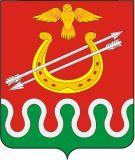 Администрация Боготольского районаКрасноярского краяПОСТАНОВЛЕНИЕг. Боготол«16» января 2018 года									     № 12-пО закреплении муниципальных общеобразовательных организаций Боготольского района, реализующих образовательные программы начального общего, основного общего, среднего общего образования, за населенными пунктами  Боготольского района В целях обеспечения реализации прав граждан на получение общего образования, в соответствии с п. 6 ч. 1 ст. 9, ст. 67 Федерального закона от 29.12.2012 № 273-ФЗ «Об образовании в Российской Федерации», п.7 Порядка приема граждан на обучение по образовательным программам начального общего, основного общего, среднего общего образования, утвержденного приказом Министерства образования и науки Российской Федерации от 22.01.2014 № 32, руководствуясь ст. 30 Устава Боготольского района, ПОСТАНОВЛЯЮ:1.Закрепить  муниципальные общеобразовательные организации Боготольского района, реализующие образовательные программы начального общего, основного общего, среднего общего образования, за населенными пунктами Боготольского района согласно приложению к настоящему постановлению.2.Руководителям бюджетных и казенных общеобразовательных учреждений Боготольского района обеспечить:2.1.организацию и учет детей, подлежащих обязательному обучению в муниципальных общеобразовательных организациях, реализующих образовательные программы начального общего, основного общего, среднего общего образования;2.2.прием в общеобразовательное учреждение граждан, имеющих право на получение общего образования, проживающих на территории Боготольского района, за которой закреплено общеобразовательное учреждение.   3. Опубликовать настоящее постановление в периодическом печатном издании «Официальный вестник Боготольского района» и разместить на официальном сайте Боготольского района в сети Интернет www.bogotol-r.ru.4.Контроль над исполнением настоящего постановления возложить на заместителя главы Боготольского района по социальным и организационным вопросам, общественно-политической работе Недосекиным Г.А.5.Постановление вступает в силу в день, следующий за днем его официального опубликования. Глава Боготольского района							А.В. БеловПриложение к постановлению администрацииБоготольского района от 16.01.2018  № 12-пЗакрепление муниципальных общеобразовательных организаций Боготольского района, реализующих образовательные программы начального общего, основного общего, среднего общего образования, за населенными пунктами  Боготольского района№ п/пНаименование общеобразовательной организацииНаселенный пункт1.Муниципальное казенное общеобразовательное учреждение Александровская средняя общеобразовательная школас. Александровка, 2.Муниципальное бюджетное общеобразовательное учреждение Боготольская средняя общеобразовательная школас. Боготол3.Муниципальное бюджетное общеобразовательное учреждение Большекосульская средняя общеобразовательная школас. Большая Косуль,п. Каштан, д. Малая Косуль, д. Тузлуковка4.Муниципальное казенное общеобразовательное учреждение Булатовская средняя общеобразовательная школад. Булатово, д. Новопетровка5.Муниципальное казенное общеобразовательное учреждение Вагинская средняя общеобразовательная школас. Вагино, с. Медяково, п. Лозняки, д. Ильинка, д. Павловка, д. Дмитриевка, д. Коробейниково6.Муниципальное казенное общеобразовательное учреждение Владимировская средняя общеобразовательная школад. Владимировка, ст. Вагино, п. Орга (Арга), п. Птицефабрика (Птицетоварная ферма) 7.Муниципальное казенное общеобразовательное учреждение Краснозаводская средняя общеобразовательная школас. Красный завод8.Муниципальное бюджетное общеобразовательное учреждение Критовская средняя общеобразовательная школас. Критово, д. Красная речка, д. Разгуляевка, д. Гнетово, 9.Муниципальное казенное общеобразовательное учреждение Чайковская средняя общеобразовательная школап. Чайковский, д. Шулдат10.Муниципальное бюджетное общеобразовательное учреждение Юрьевская средняя общеобразовательная школас. Юрьевка, д. Тузлуки,д. Лебедевка, д. Березовка,д. Николаевка (Георгиевка), д. Волынка, д. В - Катеюл11.Муниципальное казенное общеобразовательное учреждение Вагинская начальная школа – детский садст. Вагино